Nebojte se matematiky II: Logické závislosti, číselné řadyPříprava na JPZ (jednotná přijímací zkouška), procvičování konkrétních úloh z JPZ na dané téma Logické závislosti číselné řady________________________________________________________Zadání úkolu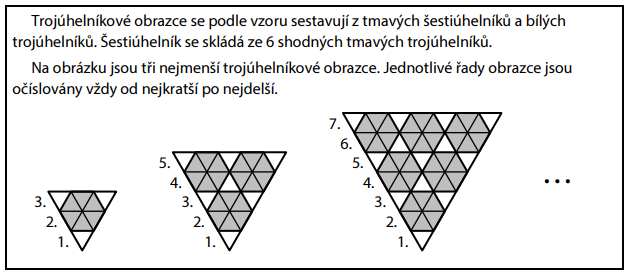 Obrazec má 19 řad. Určete počet
1. bílých trojúhelníkú v 9. řadě,
2. tmavých trojúhelníků v 16. řadě,
3. tmavých šestiúhelníků v celém obrazci.……………………………………………………………………………………………………………………………………………………………………………………………………………………………………………………………………………………………………………………………………………………………………………………………………………………………………………………………………………………Zadání úkolu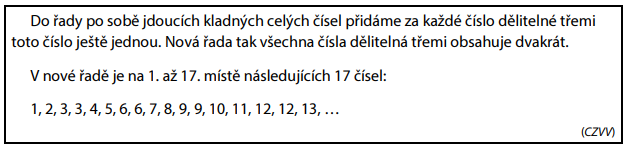 Určete,
1. na kolikátém místě nové řady je číslo 100,
2. které číslo je na 100. místě nové řady,
3. na kolika místech nové řady je mezi čísly 1 až 101 uvedeno sudé číslo.……………………………………………………………………………………………………………………………………………………………………………………………………………………………………………………………………………………………………………………………………………………………………………………………………………………………………………………………………………………………………………………………………………………………………………………………………………………………………………………………………………………………………………………………………………………………………………………………………………………………………………………Zadání úkolu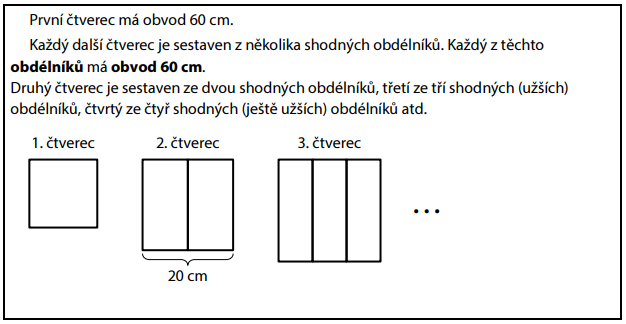 1. Vypočtěte v cm délku sttrany třetího čtverce.
2. Vypočtěte v cm obvod devátého čtverce.
3. Určete, kolikátý čtverec má stranu dělky 28 cm.
………………………………………………………………………………………………………………………………………………………………………………………………………………………………………………………………………………………………………………………………………………………………………………………………………………………………………………………………………………………………………………………………………………………………………………………………………………………………………………………………………………………………Co jsem se touto aktivitou naučil(a):………………………………………………………………………………………………………………………………………………………………………………………………………………………………………………………………………………………………………………………………………………………………………………………………………………………………………………………………………………………………………………………………………………………………………………………………………………………………………………………………………………………………………………………………………………………………………………………………………………………………………………………………………………………………………………………………………………………………………………………………………………………………………………………………………………………………………………………	 Autor: Centrum pro zjišťování výsledků vzdělávání, Zpracoval: Petr Chára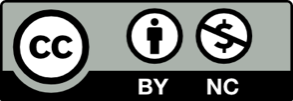 Toto dílo je licencováno pod licencí Creative Commons [CC BY-NC 4.0]. Licenční podmínky navštivte na adrese [https://creativecommons.org/choose/?lang=cs].Řešení:5 bílých trojúhelníků24 tmavých trojúhelníků45 tmavých šestiúhelníků2.1 na 133. místě
2.2 75
2.3 na 66 místech3.1 22,5 cm
3.2 108 cm
3.3 14. čtverec
